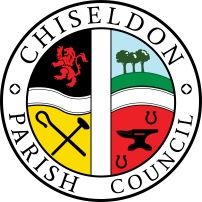 Contact details:Clerk – 01793 740744 clerk@chiseldon-pc.gov.ukYou are summoned to the Environment, General Purpose and Amenities Committee meeting.Monday 15th November at 7.30pm at the Old Chapel on Butts Road Chiseldon.AGENDA  Next meeting: Monday 13th December 2021 at 7.30pm Old Chapel, Butts Road, Chiseldon. Signed	: C Wilkinson (Clerk).  Date:09.11.2021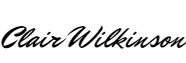 Legislation to allow the council to vote and/or act.Legislation allowing the Parish Council to act: Item 13 Flat roof inspections LGA 1892 s.8 (1)(i) Item 14. EIRC Tennis Club house  LGA 1892 s.8 (1)(i)Residents requiring the additional information as listed in this agenda should contact the Clerk on the details above to ask for a copy.  The information will be displayed on our website where possible.Residents wanting to attend the meeting are asked to notify the Clerk if at all possible so that numbers of attendance can be confirmed for Covid19 safety measures in the hall.  Resident’s can send in a written report if they prefer to be read at public recess.Chiseldon Parish Council under law, has a duty to conserve biodiversity under the Natural Environment and Rural Communities Act 2006 and consider the impact of their decisions under the Crime and Disorder Act 1998 Section 17.Councillors will review their decisions when required, with these acts in mind, and they will be minuted accordingly.For more details see our “Biodiversity Duty” and Crime and Disorder” policies which are on our website www.chiseldon-pc.gov.uk.                                1.2.Attendances and apologies for absence to be received and approval voted on.      Declarations of interest and vote on any dispensations submitted3.      Public recess4.5.      Approval of minutes of meeting 18th October 2021.        Action Points6.7.8.9.10.11.12.13.14.15.16.17.18.19.                       PARISHING PROGRESS PARISH APPEARANCE & SAFETYRequest from the WARP committee to place a wooden directional sign near the stone on Strouds Hill green, pointing visitors to the site. WARP to maintain the sign. Discussion on best way to mitigate risk for the 8th Dec Xmas tree lights event.  See risk assessment in MS Teams. BUILDING & AMENITY PRIORITES             TENNIS  CLUBTennis Club representative to update CommitteeProblem with getting quotes for an inspection and report of the Tennis Courts. See additional information.             FOOTBALL CLUB  Football Club representative to update CommitteePAVILION –  no itemsALLOTMENTS  - no itemsREC HALL, GROUND & CAR PARK  To note that repairs to the Rec Hall roof by Highworth Roofing to the value of £1200 plus VAT were carried out as per delegated powers approved in Oct 2021 meeting.The Bootcamp club Operation Fit have requested a reduction in their rental charge of £10 per session to use the field.  See additional informationRetrospective approval of invoice for £53.00 plus VAT from CTS Electrical to make the tennis club house circuit boards safe to inspect. (Work had to be done prior to inspection being carried out)CVPA  - no items.  CEMETERIES  & CHAPEL– Does the council pay for independent structural surveys to satisfy themselves there is not further risk of subsidence to the Chapel and Museum building? Insurance company subcontracted company has already confirmed that building movement issues were caused by failure in the drainage system. See additional information.  Item requested by Cllr Rawlings.COMMUNITY PRIORITIESVULNERABLE PEOPLE – no items  ITEMS FOR INCLUSION ON NEXT AGENDA  (Cannot be discussed or voted on at this meeting)